ЭССЕ педагога-психолога МКДОУ д/с «Журавлик» ст. Евсино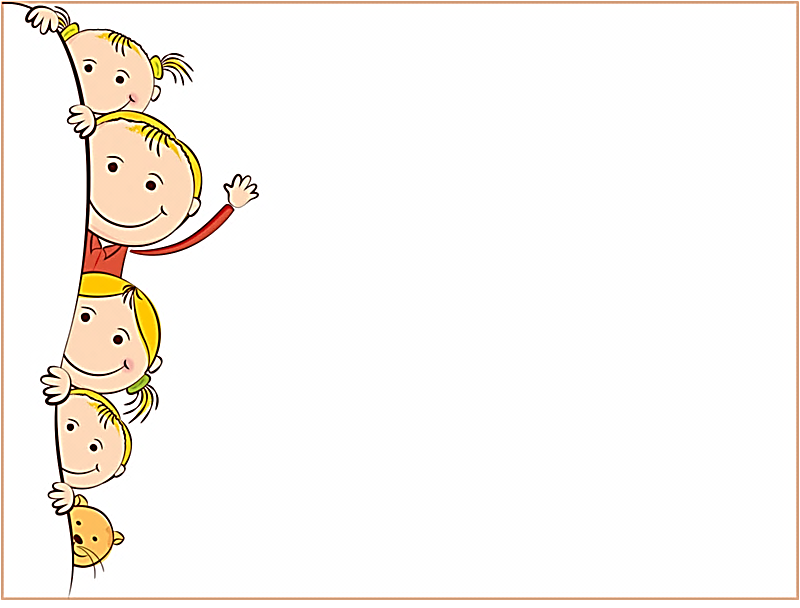 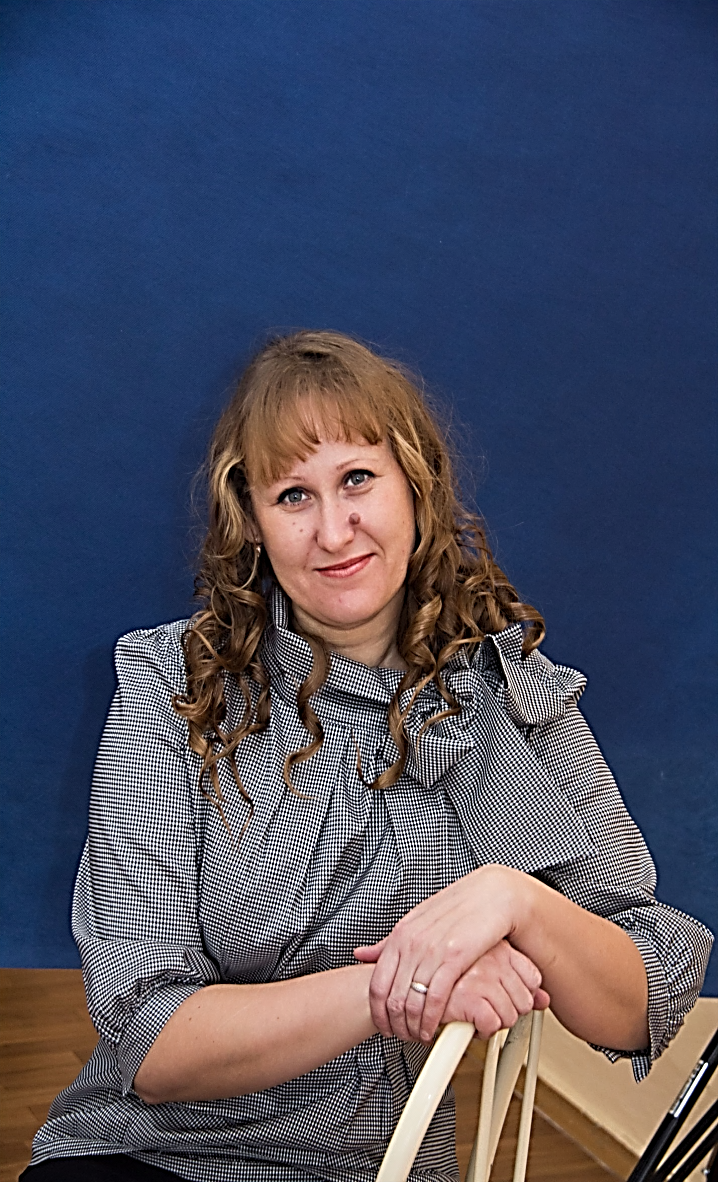 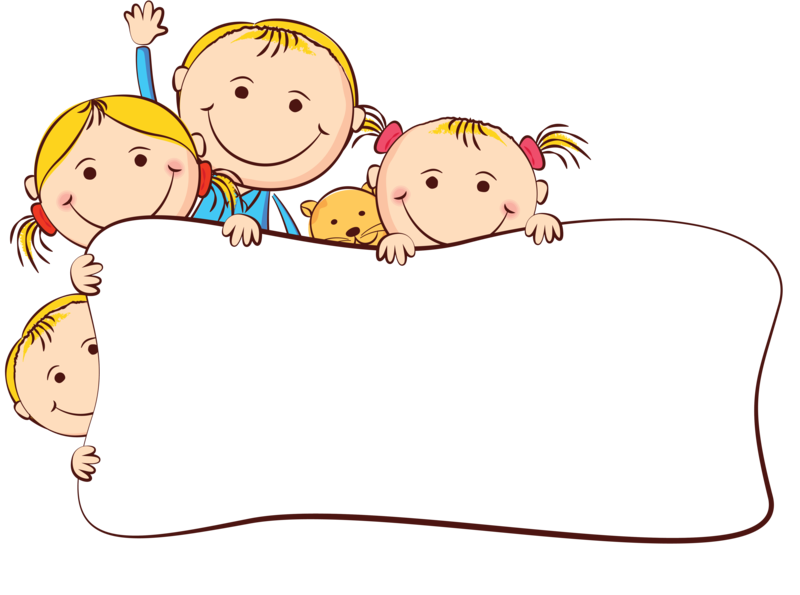 Антошкиной Ирины Сергеевны«Горжусь профессией своейЗа то, что душу человека согреваю,За то, что я могу понять детей,И детство вместе с ними проживаю.Пусть отступают все сомненья прочь,Уходят пусть тревога и забота.Кусочек сердца людям отдавать,Такая у психолога работа!»Моя педагогическая деятельность длинною - целая жизнь… 20 лет… много это или мало? Но когда-то, выбирая профессию много лет назад и  решая «Кем быть?», как в стихотворении В. Маяковского, для меня всё было решено еще с класса пятого. Играя во дворе, вокруг меня постоянно суетилась ребятня от мала до велика, первая придумывала  и предлагала игру, обратившимся за помощью в трудной ситуации, всегда находилось решение и слова, а иногда просто выслушать человека, которому нужно излить душу… Наверное, именно, это впоследствии подтолкнуло к выбору профессии «педагога-психолога».Осуществляя свою детскую мечту, двигалась маленькими шагами, мне пришлось пройти несколько жизненно важных этапов... После окончания школы, поступила в  педагогическое училище и стала учителем начальных классов, но работать пошла в коррекционную школу - интернат 8 вида – воспитателем, видя детей с проблемами, так хотелось им помочь, но не хватало знаний, а шестым чувством не поможешь… С таким багажом трудностей, перешла в детский сад, продолжая работать воспитателем, и снова та же стена не разрешённых проблем… Здесь, моя душа не выдержала бездействия, именно тогда  решила  получить высшее образование, поступая на факультет «институт детства» по специальности «Дошкольная педагогика и психология», чтобы помочь детям стать немного счастливее и не навредить! Сейчас как 8 лет, в этом же саду, работаю педагогом – психологом, т.е., не работаю, я живу этой профессией…   Работа сложная, но интересная!!! Не смотря на это, когда видишь отдачу от детей, учишься у них - наивности и добродушию - оказывается, не так всё и сложно! И это моя самая счастливая пора. Меня часто посещает мысль о том, что работать с детьми – это огромное счастье! Именно дети, и только они, умеют бескорыстно любить и своей любовью окрылять, вдохновлять и вселять уверенность. Я с радостью жду общения с ними, готовлюсь к встрече с волнением, стараюсь найти то особенное, что могло быть веселым, интересным и запоминающимся каждому малышу. И это общение доставляет мне радость и удовольствие, потому что чувствую - мы нужны друг другу. Занимаясь с малышом индивидуально, я стараюсь передать ему эмоциональное тепло, ведь ребёнок раскрывается только тогда, когда чувствует себя в полной безопасности, а это важно для психологической коррекции. Для каждого найдётся изюминка подхода: сидя, лежа, в движении, перевоплощаясь, фантазируя, слушая сказки, танцуя, рисуя, через лепку и пение, решая творческие задания. Радость видеть, как ребенок протягивает свою маленькую ладошку со словами: «Я люблю тебя и  жду. Ты придёшь ещё к нам….». Радостно наблюдать, как улыбаются детские глаза, которые в начале занятия были наполнены слезами, обидой или страхом, но после совместных игр или сказок начинают улыбаться, и потом звучит детский смех. Какое счастье! Какое счастье помогать маленькому человеку – справляться с детскими, но очень важными для него жизненными трудностями.  А глаза родителей… взволнованные, тревожные и растерянные, после доверительной беседы наполняются уверенностью, спокойствием и благодарностью. Какое счастье помогать взрослым – понимать и любить своих детей, даже если они «особенные». Я счастлива от их доверия, а иметь возможность быть счастливым и от работы - это много стоит.Все что умею и знаю, все, чем природа и люди одарили меня как личность, с радостью и ответственностью вкладываю в непростую работу педагога-психолога. А она в свою очередь, даёт возможность постоянно развиваться профессионально, творчески, духовно. Сейчас с уверенностью могу сказать, что профессия «педагога-психолога» и есть, то, что я искала моя душа при первых шагах в педагогической деятельности! Шагая по  тропе психологии, всегда нахожу выход, с  сопровождением  жизненного девиза:                     «Нам даны душа и тело, мир и контуры судьбы.                    Всё дано… но черно-белым, а раскрашиваем мы».